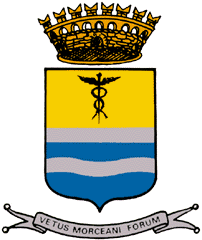  DI ROMAGNAProvincia di RiminiAVVISO PUBBLICOProgetto “DIAMOCI UNA MANO” – ANNO 2018(PDZ 2018-20)REQUISITI Possono fare richiesta le famiglie aventi i  seguenti requisiti:Frequenza del/i minore/i ad un servizio comunale (scolastico o extra-scolastico) tra quelli indicati; Residenza del/i minore/i, unitamente ad almeno di uno dei genitori, nel  di R.Attestazione ISEE del nucleo familiare del minore pari o inferiore ad €. 7.500,00 o, per ISEE superiore a €. 7.500,00 relazione socio-economica dei servizi sociali competenti.La concessione del sostegno richiesto potrà essere preceduta da un colloquio con lo Sportello sociale professionale (tel. 0541-851902) e/o le assistenti sociali di riferimento.TEMPI E MODALITA' DI PRESENTAZIONE DELLA DOMANDALa domanda deve essere presentata entro le ore 13,00 del 10 dicembre 2018 all’Ufficio Protocollo del  di Romagna sul modulo sottostante. Il suddetto modulo può essere scaricato dal sito internet del Comune, oppure richiesto all’Ufficio servizi sociali e scolastici (tel. 0541-851912).Non potranno essere prese in considerazione le domande prive o carenti degli allegati indicati nella modulistica.VALORE ECONOMICO DEL SOSTEGNOIl valore economico dei sostegni erogati sarà assicurato per la quota corrispondente ai fondi disponibili per il progetto ai sensi del PDZ 2018-20 e complessivamente non potrà superare i limiti dei suddetti fondi.CONTROLLI Il  di R. effettuerà controlli sulla sussistenza dei requisiti che hanno dato luogo alla concessione dei benefici.Per l’istruttoria delle istanze e i controlli dei requisiti, il responsabile del procedimento è l’Istruttore amministrativo dell’Ufficio Servizi Sociali e scolastici di questo Comune.La responsabile dei  e Amministrativo                                                                 Dott.ssa Luisa Rosa Maccaferri            Progetto “Diamoci una Mano” - Anno 2018Modulo di richiesta agevolazioni(Scadenza presentazione: ore   13,00 del  10 dicembre 2018)Spett.le  di RomagnaIl sottoscritto/a  ___________________________________________________________________nato/a _______________________________________ il ________________________________________residente a Morciano di Romagna, in via _________________________ n. _________tel.  ____________________email__________________________- nella sua qualità di________________del/i minori sotto indicati;Al fine di accedere alle forme di sostegno/agevolazioni tariffarie previste dal progetto in oggetto, per il seguente servizio comunale (barrare):Nido d’Infanzia (contributi alle famiglie come da fattura del soggetto gestore)Refezione scolasticaTrasporto scolasticoCentro estivo diurnoAltro (indicare)……………relativo al/i minore/i sotto indicato/i;Consapevole che in caso di dichiarazione mendace sarà punito ai sensi del Codice Penale secondo quanto prescritto dall’ art. 76 del D.P.R. 445/00 e che, inoltre, decadrà dai benefici conseguenti al provvedimento eventualmente emanato sulla base di dichiarazioni non veritiere (art. 75 D.P.R. 445/00)DICHIARA  che il/i minore/i sotto indicato/i risiede/ono nel Comune di Morciano.L’ ISEE del nucleo ammonta a €. ________________________________________   Allego attestazione ISEE in corso di validità.   Allego fotocopia del mio documento di identità in corso di validità.   Allego fotocopia del mio permesso o carta di soggiorno in corso di validità.Il/La sottoscritto/a dichiara di essere stato previamente informato e consapevole delle sanzioni penali di all'art. 76 del DPR 445/2000 per la falsità degli atti e dichiarazioni mendaci nonché della decadenza dai benefici conseguiti a seguito di provvedimento adottato in base ad una dichiarazione rivelatasi, successivamente, mendace.	Il/La sottoscritto/a dichiara, inoltre, di essere consapevole che nel caso di concessione di contributo, possono essere eseguiti controlli diretti ad accertare la veridicità delle informazioni fornite ed effettuati controlli presso gli istituti di credito o altri intermediari finanziari, specificando a tal fine il codice identificativo degli intermediari finanziari che gestiscono il patrimonio mobiliare.	Il/La sottoscritto/a autorizza la raccolta e il trattamento dei dati di cui alla presente istanza per l'emanazione del provvedimento amministrativo ai sensi del D. Lgs. 196/03 (codice della privacy) e del GDPR, come da retrostante informativa. Il sottoscritto autorizza l’utilizzo del numero di cellulare e dell’eventuale indirizzo di posta elettronica per l’invio delle comunicazioni relative alla presente. Morciano di Romagna____________________IL DICHIARANTE (firma leggibile) _________________________________________ Informativa sul trattamento dei dati personali forniti con la richiesta (ai sensi dell’art. 13 del D.Lgs. n. 196/2003): 1. Finalità del trattamento I dati personali verranno trattati dal  di Romagna per lo svolgimento delle proprie funzioni istituzionali in relazione al procedimento avviato. 2. Natura del conferimento Il conferimento dei dati personali è obbligatorio, in quanto in mancanza di esso non sarà possibile dare inizio al procedimento sopra menzionato. 3. Modalità del trattamento In relazione alle finalità di cui sopra, il trattamento dei dati personali avverrà con modalità informatiche e manuali, in modo da garantire la riservatezza e la sicurezza degli stessi. I dati non saranno diffusi, potranno essere eventualmente utilizzati in maniera anonima per la creazione di profili degli utenti del servizio. 4. Categorie di soggetti ai quali i dati personali possono essere comunicati Potranno venire a conoscenza dei dati personali i dipendenti e i collaboratori, anche esterni, del Titolare e i soggetti che forniscono servizi strumentali alle finalità di cui sopra (come, ad esempio, la ditta esterna appaltatrice del servizio). Tali soggetti agiranno in qualità di Responsabili o Incaricati del trattamento. I dati personali potranno essere comunicati ad altri soggetti pubblici e/o privati unicamente in forza di una disposizione di legge o di regolamento che lo preveda. 5. Diritti dell’interessato All’interessato sono riconosciuti i diritti di cui all’art.7, D.Lgs. n.196/2003 e, in particolare, il diritto di accedere ai propri dati personali, di chiederne la rettifica, l’aggiornamento o la cancellazione se incompleti, erronei o raccolti in violazione di legge, l’opposizione al loro trattamento o la trasformazione in forma anonima. 6. Titolare del trattamento Il Titolare del trattamento dei dati è il  di Romagna con sede in Piazza del Popolo, 1 – 47833 Morciano di Romagna. Informativa sul trattamento dei dati personali forniti con la richiesta (ai sensi dell’art. 13 del GDPR): Titolare del trattamento  di Romagna con sede in Piazza del Popolo, 1 – 47833 Morciano di Romagna, P. IVA/C.F. 00607040407, Telefono 0541/851911 Fax 0541/987581 PEC  Responsabile della protezione dati LEPIDA S.p.A. con sede in via della Liberazione, 15 – 40128 Bologna; P. IVA/C.F. 02770891204; PEC segreteria@pec.lepida.it; E-mail segreteria@lepida.it Finalità e base giuridica del trattamento I dati personali verranno trattati dal Comune di Morciano di Romagna per lo svolgimento delle proprie funzioni istituzionali in relazione al procedimento avviato sulla base della richiesta dell'interessato. Eventuali destinatari o eventuali categorie di destinatari dei dati personali Potranno venire a conoscenza dei dati personali i dipendenti e i collaboratori, anche esterni, del Titolare e i soggetti che forniscono servizi strumentali alle finalità di cui sopra. I dati personali potranno essere comunicati ad altri soggetti pubblici e/o privati unicamente in forza di una disposizione di legge o di regolamento che lo preveda. Periodo di conservazione dei dati I dati saranno conservati in modo permanente. Diritti dell’interessato L'interessato ha diritto di chiedere al Titolare del trattamento l'accesso ai dati personali e la rettifica o cancellazione degli stessi o la limitazione del trattamento che lo riguardano e di opporsi al loro trattamento, oltre al diritto alla portabilità dei dati. Reclamo L'interessato ha diritto di proporre reclamo al Garante per la Protezione dei Dati Personali con sede in piazza di Montecitorio, 121 – 00186 Roma _ t. (+39)06 696771; fax (+39)06 69677 3785; PEC protocollo@pec.gpdp.it ; Ufficio Relazioni con il Pubblico urp@gpdp.it Natura del conferimento Il conferimento dei dati personali è obbligatorio e la mancata comunicazione non renderà possibile l'inizio del procedimento sopra menzionato.DestinatariFamiglie con figli minoriOggettoAgevolazioni tariffarie e/o sostegni a favore delle utenze deboli residenti a Morciano di R. per consentire l’accesso ai servizi comunali destinati ai minoriAzioni previsteInterventi di ascolto e di sostegno economico delle famiglie aventi dirittoAmbitoServizi a domanda individuale del  di Romagna:Nido d’Infanzia (contributi alle famiglie come da fattura del soggetto gestore)Refezione scolasticaTrasporto scolasticoCentro estivo diurnoAltro (indicare)……………Cognome e nomeScuolaFrequentataClasse e/o sezioneGiorni settimanali di utilizzo ______________________________________________________________n. ____________________________________________________________________n. ______